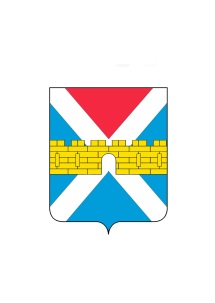 АДМИНИСТРАЦИЯ  КРЫМСКОГО  ГОРОДСКОГО  ПОСЕЛЕНИЯ КРЫМСКОГО РАЙОНАПОСТАНОВЛЕНИЕ   от _______________                                                                                       № ______________город КрымскО внесении изменений в постановление администрации Крымского городского поселения Крымского района от 22 августа 2019 г. № 782«Об утверждении административного регламента предоставления муниципальной услуги  «Выдача градостроительных планов земельных участков»В соответствии с Федеральным законом  от 6 октября 2003 г.               №131-ФЗ «Об общих принципах организации местного самоуправления в Российской Федерации», Градостроительным кодексом Российской Федерации, Федеральным законом от 27 июля 2010 г. № 210-ФЗ «Об организации предоставления государственных и муниципальных услуг», Законом Краснодарского края от 21 июля 2008 г. № 1540-КЗ «Градостроительный кодекс Краснодарского края», Уставом Крымского городского поселения Крымского района, в целях приведения муниципального нормативного правового акта в соответствие с действующим законодательством п о с т а н о в л я ю:1. Внести в приложение к постановлению администрации Крымского городского поселения Крымского района от 22 августа 2019 г. № 782 «Об утверждении административного регламента предоставления муниципальной услуги  «Выдача градостроительных планов земельных участков», следующие изменения:пункт 2.4 изложить в следующей редакции:«Срок предоставления муниципальной услуги  составляет 14 рабочих дней со дня поступления заявления»;дополнить раздел 3.5 пунктом 3.5.5 и читать его в следующей редакции:«Градостроительный план земельного участка выдается в форме электронного документа, подписанного электронной подписью, если это указано в заявлении о выдаче градостроительного плана земельного участка»;пункты 3.5.5-3.5.7, считать пунктами 3.5.6-7.5.8 соответственно;пункт 3.3.1 изложить в следующей редакции:«Основанием для начала выполнения административной процедуры по приему и регистрации заявления заявителя (его представителя) о предоставлении муниципальной услуги, является поступление в отдел архитектуры и градостроительства или МФЦ заявления с прилагаемыми документами, необходимыми для получения муниципальной услуги.Заявление о выдаче градостроительного плана земельного участка может быть направлено в орган местного самоуправления в форме электронного документа, подписанного электронной подписью».2. Общему отделу (Колесник С.С.) обнародовать настоящее постановление в соответствии с утвержденным порядком обнародования муниципальных правовых актов Крымского городского поселения Крымского района.3. Организационному отделу администрации Крымского городского поселения Крымского района (Завгородняя Е.Н.) разместить  настоящее постановление на официальном сайте администрации Крымского городского поселения  Крымского района.4.  Постановление вступает в силу со дня его обнародования.Глава Крымского городскогопоселения Крымского района 			                                  Я.Г. Будагов